Poćwiczmy  z psiakami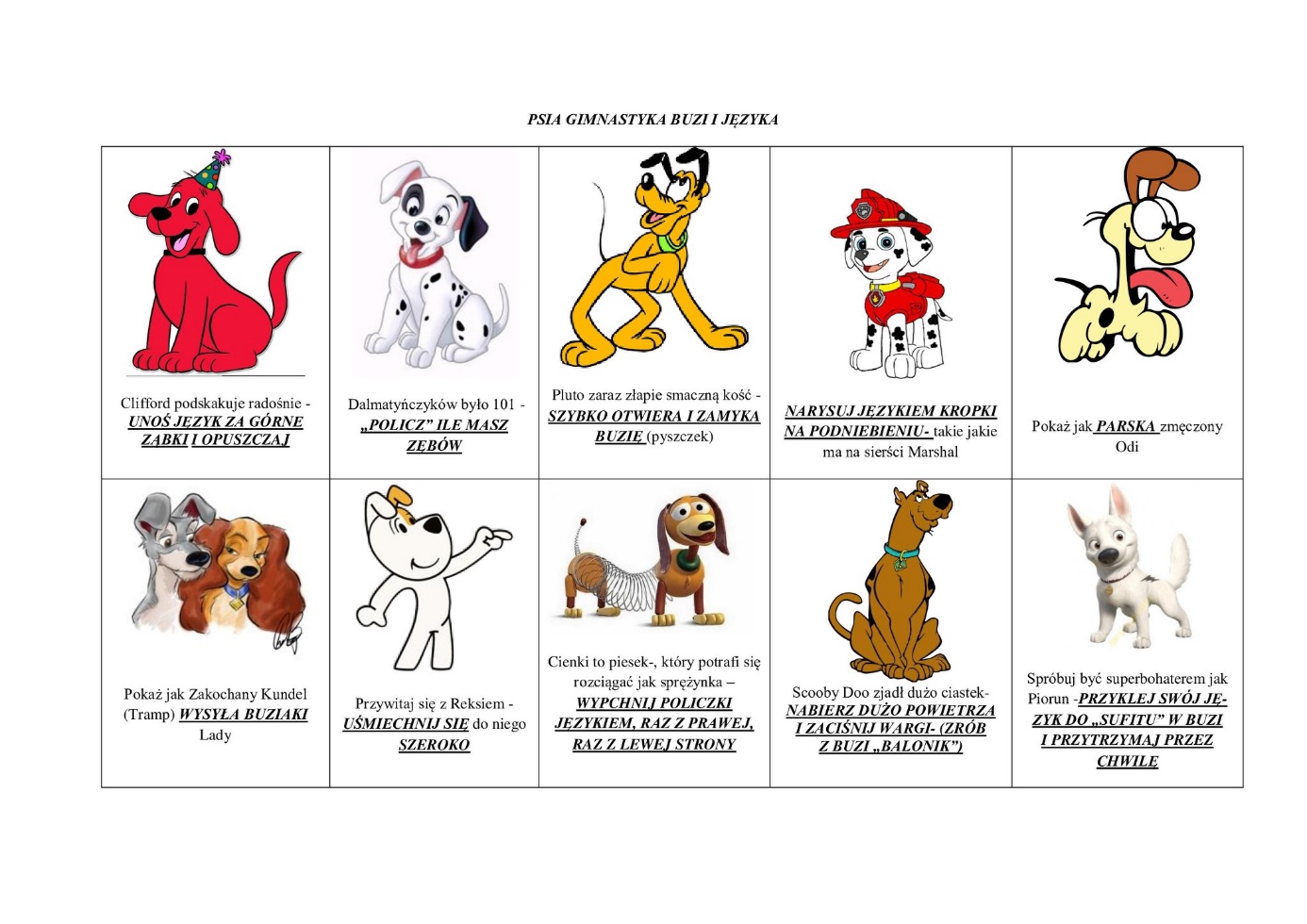 A teraz naśladujmy zwierzęta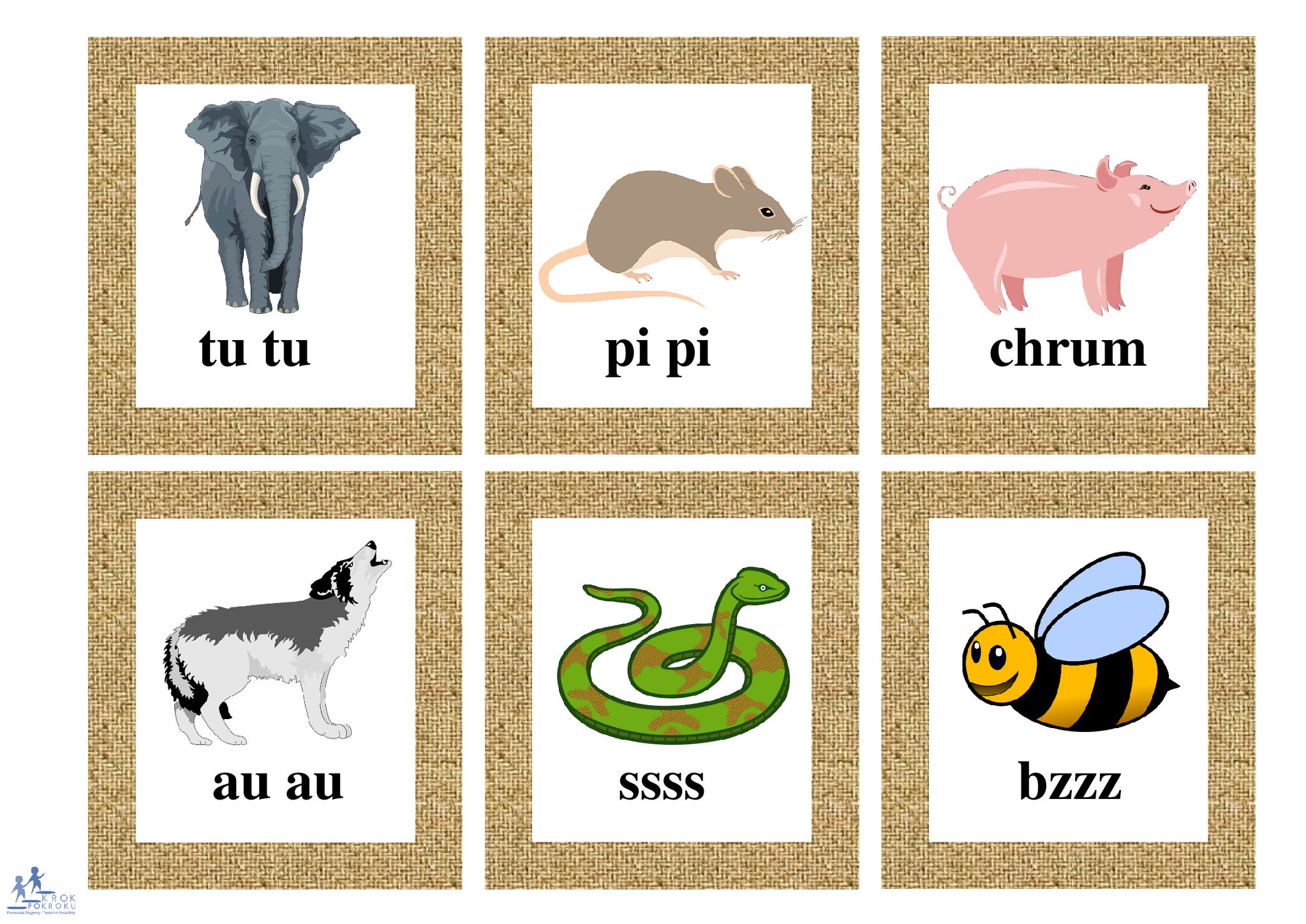 Poćwiczymy różnicowanie głosek opozycyjnychMyszka ma kawałek serkaz wielkim apetytem zerka"Droga myszko, ser to danie,które mamy na śniadanie.Szanse na zjedzenie serasą dla ciebie bliskie zera"Mały kotek sobie łaziraz przy Kasi, raz przy Kazi.Kotek łazi i się łasiraz do Kazi, raz do Kasi.Pan gospodarz trawę kosi,później kózkom ją zanosi.Kózki trawę tę zjadają,po niej dobre mleko dają.Z mleka kozi serek robipan gospodarz, więc zarobi,jeśli znajdą się klienci,których cena nie zniechęci.Jaś wędrował polną dróżką.Gdy się chciał posilić gruszką,znalazł piękną polną gruszę."Teraz nią potrząsnąć muszę,wtedy z gruszy pyszne gruszkispadną na sam środek dróżki"